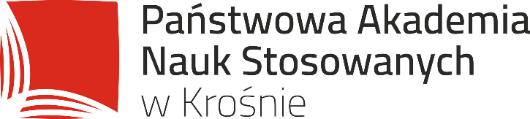 Załącznik nr 6 do Regulaminu kształcenia praktycznego na kierunku Pielęgniarstwo w Państwowej Akademii Nauk Stosowanych w KrośnieKrosno, dnia………….……Imię i nazwisko studenta: ..................................................................Nr albumu ..............................................................................................Kierunek/Rok studiów .........................................................................Tryb studiów/grupa studencka:............................................................Poziom studiów.......................................................................................	Kierownik Zakładu Pielęgniarstwa	Państwowej Akademii Nauk Stosowanych w Krośnie	……………………………………………….	(stopień naukowy lub tytuł zawodowy, imię i nazwisko)WNIOSEKO wyrażenie zgody na realizację praktyki zawodowej w trybie indywidualnymZwracam się z uprzejmą prośbą o wyrażenie zgody na realizację bezpłatnej praktyki zawodowej w trybie indywidualnym w Zakładzie Pracy………………………………………………………………………………………….w ramach przedmiotu………………………………………………………………………………………………………………………...Uzasadnienie:……………………………………………………………………………………………………………………………………………………………Oświadczam, że przed rozpoczęciem praktyki zawodowej zobowiązuję się odebrać skierowanie na praktykę zawodową, a po jej zakończeniu dostarczyć do koordynatorów poszczególnych przedmiotów dziennik praktyk studenckich oraz dziennik umiejętności praktycznych w zawodzie pielęgniarki/pielęgniarza. Podpisane przez Zakład Pracy porozumienie o odbyciu praktyki zawodowej zobowiązuję się dostarczyć do dnia……………………………………………………..                                                                                                                                Z poważaniem…………………………………………………………………….(imię i nazwisko studenta)Załącznik:Zaświadczenie Zakładu Pracy o wyrażeniu zgody na nieodpłatne odbycie praktyki zawodowejDecyzja Kierownika Zakładu:Wyrażam zgodę/ Nie wyrażam zgody ( w przypadku odmowy uzasadnienie)………………………………………………………………………………………………………………………………………………….…………………………………………………………( podpis Kierownika Zakładu)